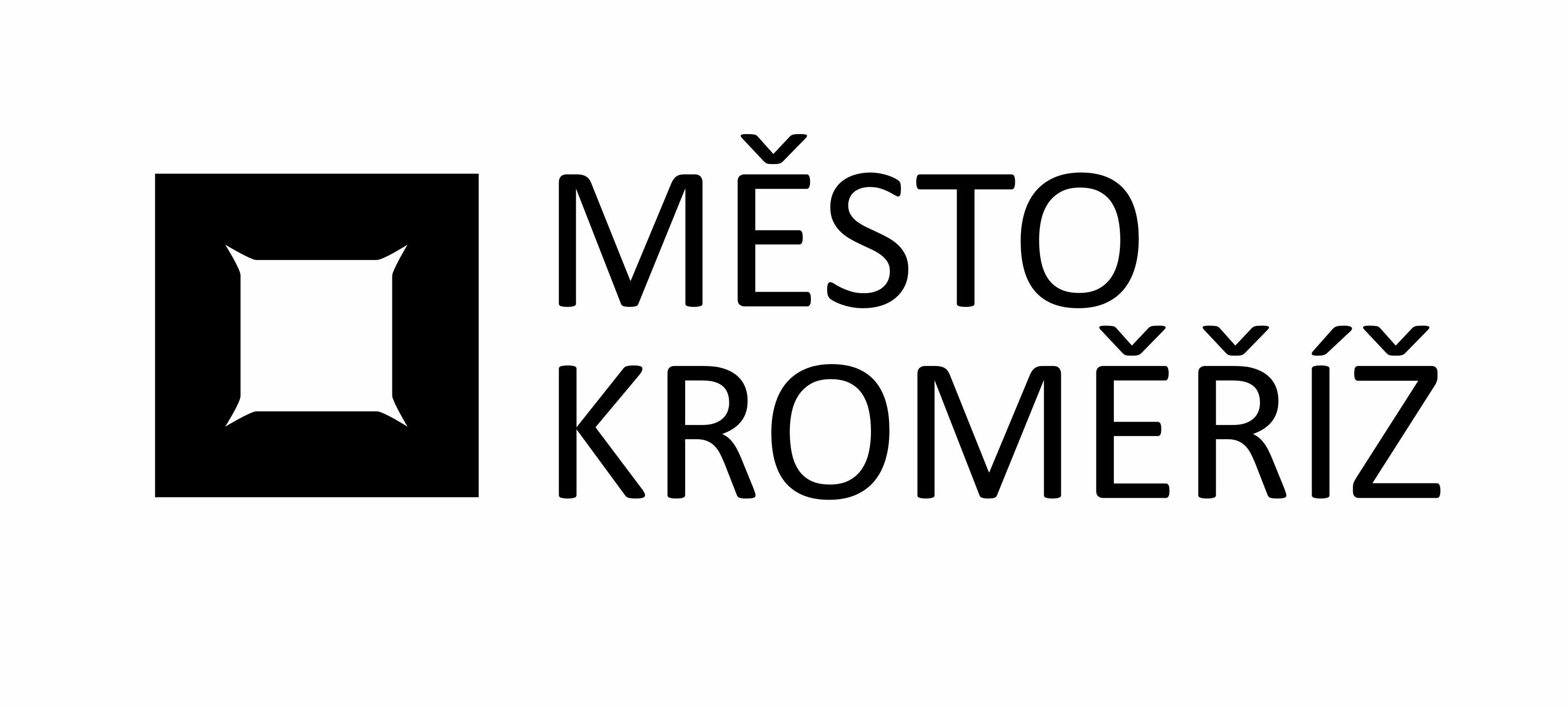 Městský úřad KroměřížMěstský úřad KroměřížMěstský úřad KroměřížMěstský úřad KroměřížMěstský úřad KroměřížMěstský úřad KroměřížMěstský úřad KroměřížMěstský úřad Kroměřížtel. +420 573 321 111tel. +420 573 321 111tel. +420 573 321 111Velké náměstí 115Velké náměstí 115Velké náměstí 115Velké náměstí 115Velké náměstí 115Velké náměstí 115Velké náměstí 115Velké náměstí 115fax +420 573 331 481fax +420 573 331 481fax +420 573 331 481767 01 Kroměříž767 01 Kroměříž767 01 Kroměříž767 01 Kroměříž767 01 Kroměříž767 01 Kroměříž767 01 Kroměříž767 01 Kroměřížwww.mesto-kromeriz.czwww.mesto-kromeriz.czwww.mesto-kromeriz.czCBS Nakladatelství s. r. o.CBS Nakladatelství s. r. o.CBS Nakladatelství s. r. o.CBS Nakladatelství s. r. o.CBS Nakladatelství s. r. o.CBS Nakladatelství s. r. o.CBS Nakladatelství s. r. o.CBS Nakladatelství s. r. o.CBS Nakladatelství s. r. o.Vodní 1972Vodní 1972Vodní 1972Vodní 1972Vodní 1972Vodní 1972Vodní 1972Vodní 1972Vodní 1972Odbor Útvar tajemníkaOdbor Útvar tajemníkaOdbor Útvar tajemníkaOdbor Útvar tajemníkaOdbor Útvar tajemníkaOdbor Útvar tajemníkaOdbor Útvar tajemníkaOdbor Útvar tajemníkaOdbor Útvar tajemníkaOdbor Útvar tajemníkaOdbor Útvar tajemníkaOdbor Útvar tajemníka76001760017600176001ZlínZlínZlínZlínZlínIČ:IČ:IČ:IČ:2480458424804584248045842480458424804584DIČ:DIČ:DIČ:DIČ:CZ24804584CZ24804584CZ24804584CZ24804584CZ24804584Váš dopis značkyVáš dopis značky///ze dneze dneze dnevyřizujevyřizujevyřizujevyřizujevyřizuje//linkalinkalinkaV KroměřížiV KroměřížiV Kroměříži///0.0.00000.0.00000.0.0000xxxxxxxxxxxxxxx/xxxxxxxxx25.1.202225.1.202225.1.2022OBJEDNÁVKA č.OBJEDNÁVKA č.OBJEDNÁVKA č.OBJEDNÁVKA č.OBJ/2022/0111/OÚTOBJ/2022/0111/OÚTOBJ/2022/0111/OÚTOBJ/2022/0111/OÚTOBJ/2022/0111/OÚTOBJ/2022/0111/OÚTOBJ/2022/0111/OÚTOBJ/2022/0111/OÚTOBJ/2022/0111/OÚTOBJ/2022/0111/OÚTOBJ/2022/0111/OÚTOBJ/2022/0111/OÚTOBJ/2022/0111/OÚTOBJ/2022/0111/OÚTOBJ/2022/0111/OÚTOBJ/2022/0111/OÚTOBJ/2022/0111/OÚTObjednatel:Město KroměřížMěsto KroměřížMěsto KroměřížMěsto KroměřížMěsto KroměřížMěsto KroměřížMěsto KroměřížMěsto KroměřížMěsto KroměřížMěsto KroměřížMěsto KroměřížMěsto KroměřížMěsto KroměřížMěsto KroměřížMěsto KroměřížMěsto KroměřížVelké nám. 115/1Velké nám. 115/1Velké nám. 115/1Velké nám. 115/1Velké nám. 115/1Velké nám. 115/1Velké nám. 115/1Velké nám. 115/1Velké nám. 115/1Velké nám. 115/1Velké nám. 115/1Velké nám. 115/1Velké nám. 115/1Velké nám. 115/1Velké nám. 115/1Velké nám. 115/176701 Kroměříž76701 Kroměříž76701 Kroměříž76701 Kroměříž76701 Kroměříž76701 Kroměříž76701 Kroměříž76701 Kroměříž76701 Kroměříž76701 Kroměříž76701 Kroměříž76701 Kroměříž76701 Kroměříž76701 Kroměříž76701 Kroměříž76701 KroměřížIČ:IČ:IČ:IČ:IČ:0028735100287351002873510028735100287351002873510028735100287351002873510028735100287351DIČ:DIČ:DIČ:DIČ:DIČ:CZ00287351CZ00287351CZ00287351CZ00287351CZ00287351CZ00287351CZ00287351CZ00287351CZ00287351CZ00287351CZ00287351Objednáváme u vás malované cyklomapy dle vaší nabídky č. 20220049 v ceně 57.234,- Kč včetně DPH.Objednáváme u vás malované cyklomapy dle vaší nabídky č. 20220049 v ceně 57.234,- Kč včetně DPH.Objednáváme u vás malované cyklomapy dle vaší nabídky č. 20220049 v ceně 57.234,- Kč včetně DPH.Objednáváme u vás malované cyklomapy dle vaší nabídky č. 20220049 v ceně 57.234,- Kč včetně DPH.Objednáváme u vás malované cyklomapy dle vaší nabídky č. 20220049 v ceně 57.234,- Kč včetně DPH.Objednáváme u vás malované cyklomapy dle vaší nabídky č. 20220049 v ceně 57.234,- Kč včetně DPH.Objednáváme u vás malované cyklomapy dle vaší nabídky č. 20220049 v ceně 57.234,- Kč včetně DPH.Objednáváme u vás malované cyklomapy dle vaší nabídky č. 20220049 v ceně 57.234,- Kč včetně DPH.Objednáváme u vás malované cyklomapy dle vaší nabídky č. 20220049 v ceně 57.234,- Kč včetně DPH.Objednáváme u vás malované cyklomapy dle vaší nabídky č. 20220049 v ceně 57.234,- Kč včetně DPH.Objednáváme u vás malované cyklomapy dle vaší nabídky č. 20220049 v ceně 57.234,- Kč včetně DPH.Objednáváme u vás malované cyklomapy dle vaší nabídky č. 20220049 v ceně 57.234,- Kč včetně DPH.Objednáváme u vás malované cyklomapy dle vaší nabídky č. 20220049 v ceně 57.234,- Kč včetně DPH.Objednáváme u vás malované cyklomapy dle vaší nabídky č. 20220049 v ceně 57.234,- Kč včetně DPH.Objednáváme u vás malované cyklomapy dle vaší nabídky č. 20220049 v ceně 57.234,- Kč včetně DPH.Objednáváme u vás malované cyklomapy dle vaší nabídky č. 20220049 v ceně 57.234,- Kč včetně DPH.Objednáváme u vás malované cyklomapy dle vaší nabídky č. 20220049 v ceně 57.234,- Kč včetně DPH.Objednáváme u vás malované cyklomapy dle vaší nabídky č. 20220049 v ceně 57.234,- Kč včetně DPH.Objednáváme u vás malované cyklomapy dle vaší nabídky č. 20220049 v ceně 57.234,- Kč včetně DPH.Objednáváme u vás malované cyklomapy dle vaší nabídky č. 20220049 v ceně 57.234,- Kč včetně DPH.Objednáváme u vás malované cyklomapy dle vaší nabídky č. 20220049 v ceně 57.234,- Kč včetně DPH.xxxxxxxxxxxxxxxxxxxxxxxxxxxxxxxxxxxxxxxxxxxxxxxxxxx